Ответ на запрос разъяснений положений документации об электронном аукционеНомер извещения 0187300005820000312 Поставка канцелярских товаровТекст запроса: Уважаемый заказчик, поясните по техническому заданию.В расчете НМЦК эта позиция рассчитана 110 рублей за 1 (одну) штуку.Лоток с 3 (тремя) отделениями не может стоить 110 рублей за 1 (одну) штуку. Такое коммерческое предложение Вам могли дать за лоток состоящий из 1(одной) секции с шириной 60 мм.Наличие характеристики  не менее 2 (двух) шелковых закладок не влияет  на потребительские свойства ежедневника и является не обоснованной.Просим внести изменения.Ответ на запрос:На поступивший запрос № 1337986 от 13.11.2020 15:25 сообщаем следующее.  По п. 2 начально максимальная цена контракта на поставку канцелярских товаров рассчитана в соответствии с предоставленными коммерческими предложениями. По п. 3 все необходимые характеристики объекта закупки описаны в столбце 7 «Обоснование дополнительных характеристик *» части II. ТЕХНИЧЕСКОЕ ЗАДАНИЯ в соответствии с потребностью Заказчика (* Дополнительные характеристики: Обоснование необходимости использования дополнительной информации, а также дополнительных потребительских свойств, в том числе функциональных, технических, качественных, эксплуатационных характеристик товара, которые не предусмотрены в позиции каталога товаров, работ, услуг для обеспечения государственных и муниципальных нужд: ввиду того, что каталог товаров, работ, услуг для обеспечения государственных и муниципальных нужд, технические регламенты, стандарты и иные требования, предусмотренные законодательством Российской Федерации о техническом регулировании, о стандартизации не содержат в полной мере все необходимые заказчику функциональные, технические, качественные, характеристики закупаемого товара, настоящее техническое задание содержит дополнительную информацию, а также дополнительные потребительские свойства, в том числе функциональные, технические, качественные, эксплуатационные характеристики товара, которые не предусмотрены в позиции каталога товаров, работ, услуг для обеспечения государственных и муниципальных нужд. Дополнительные характеристики к товару являются уточняющими и отражают потребности Заказчика.).Первый заместительглавы города Югорска                                                                                  Д. А. КрыловИсполнитель:Главный экспертМ.Г. Филиппова, 50047 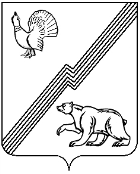 Муниципальное образование – городской округ город ЮгорскАдминистрация города Югорска40 летПобеды ул., д. 11, г. Югорск, 628260,Ханты-Мансийский автономный округ – Югра, Тюменская область,Тел./факс (34675) 5-00-00E-mail: adm@ugorsk.ru ОКПО 04262843, ОГРН 1028601843720                ИНН\КПП 8622002368/86220100116.11.2020 № __435___
222.29.25.000-00000016Лоток для бумаги пластиковый.Высота секции:  ≥ 60  и  < 70 (мм)   Количество секций: 3Тип: ГоризонтальныйОтдел опеки и попечительстваШт.8КТРУ317.23.13.191-00000003ЕжедневникВид ежедневника: НедатированныйФормат листа: А5. Дополнительные характеристики: Материал обложки: искусственная кожа качества, поролонированная подложка, прострочка по периметру. Не менее 2 шелковых закладок (1 в цвет блока, 1 в цвет обложки). Блок справочной информации, карты, календарь на 3 года, алфавитная книга. Не менее 320 страниц.АдминистрацияШт.30317.23.13.191-00000003ЕжедневникВид ежедневника: НедатированныйФормат листа: А5. Дополнительные характеристики: Материал обложки: искусственная кожа качества, поролонированная подложка, прострочка по периметру. Не менее 2 шелковых закладок (1 в цвет блока, 1 в цвет обложки). Блок справочной информации, карты, календарь на 3 года, алфавитная книга. Не менее 320 страниц.Отдел опеки и попечительства8